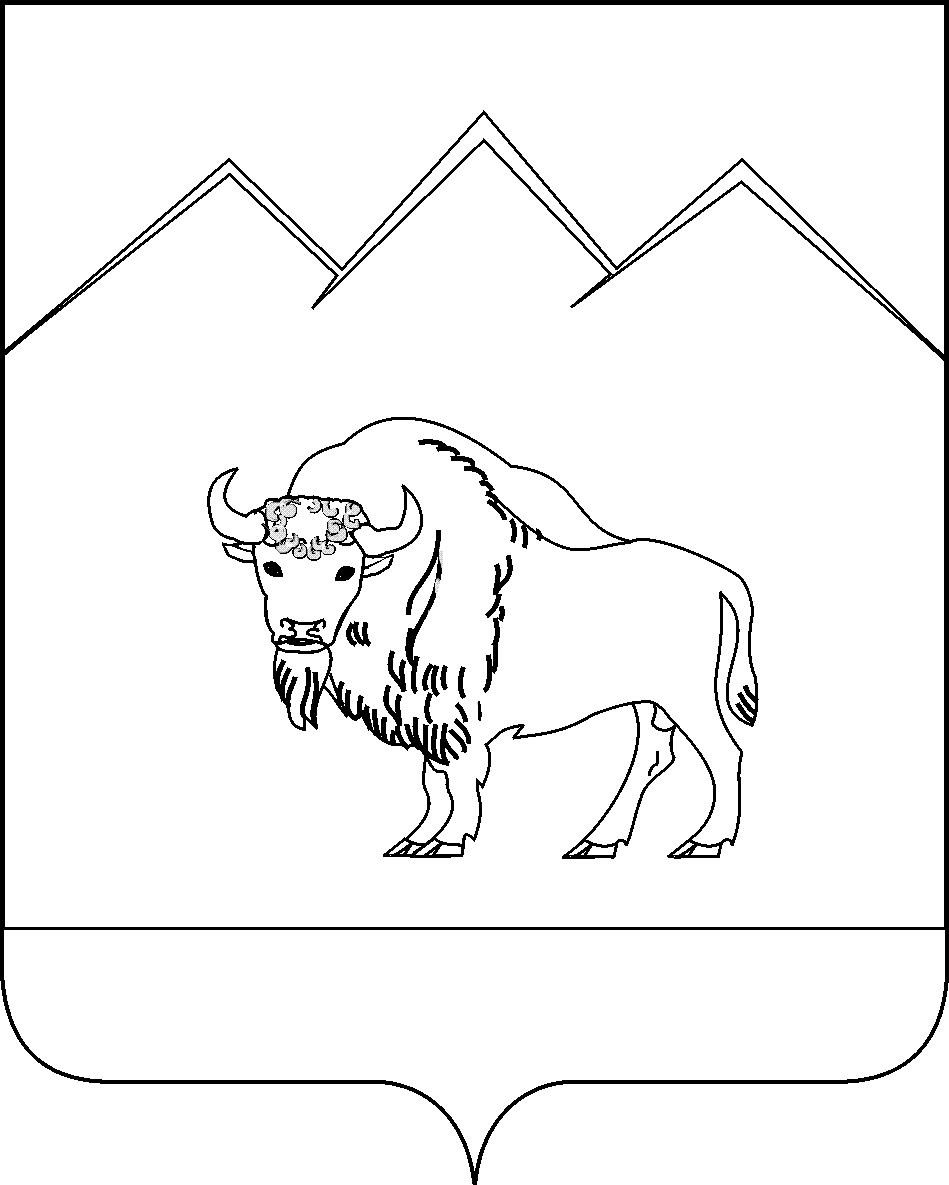 СОВЕТ МАХОШЕВСКОГО СЕЛЬСКОГО ПОСЕЛЕНИЯМОСТОВСКОГО РАЙОНАРЕШЕНИЕ    от 29.12.2015					                                                   № 67станица МахошевскаяОб утверждении прейскуранта гарантированного перечня услуг по погребению, оказываемых на территории Махошевского сельского поселения Мостовского района	В соответствии с Федеральным законом от 12 января 1996 года № 8-ФЗ «О погребении и похоронном деле», Законом Краснодарского края от 04 февраля 2004 года № 666-КЗ «О погребении и похоронном деле в Краснодарском крае» (с изменениями и дополнениями) на основании статьи 8 Устава Махошевского сельского поселения Мостовского района, Совет Махошевского сельского поселения Мостовского района р е ш и л:	1.Утвердить прейскурант гарантированного перечня услуг по погребению, оказываемых на территории Махошевского сельского поселения Мостовского района с 1 января 2016 года 	2.Признать утратившим силу решение Совета Махошевского сельского поселения от 19 декабря 2014 года № 17 «Об утверждении прейскуранта гарантированного перечня услуг по погребению на 2015 год, оказываемых на территории Махошевского сельского поселения».	3.Контроль за выполнением настоящего решения возложить на комиссию по вопросам промышленности, строительства, транспорта,  связи, энергетики, жилищно-коммунального, дорожного и сельского хозяйства, благоустройства, природных ресурсов и землепользования (Новикова).	4.Решение вступает в силу после его официального опубликования и распространяет свое действие на правоотношения, возникшие с 1 января 2016 года.Глава Махошевского сельского поселения                                                                 С.Н.СтацуновПРИЛОЖЕНИЕУТВЕРЖДЕНрешением СоветаМахошевского сельскогопоселения Мостовского районаот _________________   № ____ПРЕЙСКУРАНТгарантированного перечня услуг по погребению,оказываемых на территории Махошевского сельского поселения Мостовского районаГлава Махошевскогосельского поселения                                                                  С.Н.Стацунов№ п/пНаименование услугиСтоимость, руб. с01.01.20161Оформление документов, необходимых для погребения109,672Предоставление (изготовление), доставка гроба и других предметов, необходимых для погребения:2270,882.1Гроб стандартный, строганный, из материалов толщиной 25-32мм, обитый внутри и снаружи тканью х/б с подушкой из стружки1781,262.2Инвентарная табличка с указанием ФИО, даты рождения и смерти131,822.3Доставка гроба и похоронных принадлежностей по адресу, указанному заказчиком357,803Перевозка тела (останков) умершего к месту захоронения527,714Погребение умершего при рытье могилы экскаватором-5Погребение умершего при рытье могилы вручную2317,416ИТОГО предельная стоимость гарантированного перечня услуг по погребению5270,676.1при рытье могилы экскаватором6.2при рытье могилы вручную5270,67